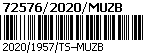 M Ě S T O    Z Á B Ř E H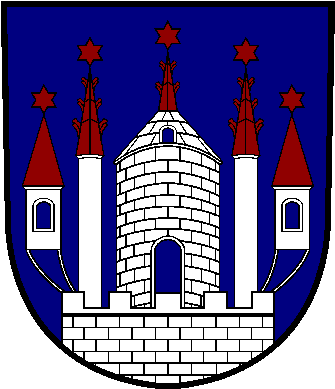 Výzvak podání nabídky a prokázání způsobilostipro veřejnou zakázku malého rozsahu na stavební práce AKCE:    "Oprava střechy bytového domu Valová 300/7, Zábřeh,“Zadavatel stanovuje pro vypracování nabídky a průběh výběrového řízení tyto závazné zadávací podmínky.Obsah zadání:A. Identifikační údaje a základní podmínky výběrového řízení.B. Požadavky na jednotný způsob zpracování nabídkové ceny.C. Prokázání splnění kvalifikačních předpokladů uchazečů o veřejnou zakázku.D. Závěrečné prohlášení.A. Identifikační údaje a základní podmínky výběrového řízení.A.1. Zadavatel: 	Zadavatel:		město Zábřeh			Masarykovo nám. 510/6, 789 01 ZábřehZástupce:		RNDr. Mgr. František John, Ph.D. – starostaKontaktní osoba:	Ing. Petr Košťál, vedoucí Odboru technické správy			Ing. Marcela Balvínová, Odbor technické správyIČ:			00303640DIČ:			CZ00303640Telefon:		583 468 111, 583 468 243, 603 163 275Fax:			583 416 505E-mail:			posta@muzabreh.czInternet:		www.zabreh.czBankovní spojení:	ČSOB Zábřeh, a.s., pobočka ZábřehČíslo účtu:		188491461/0300A.2. Vymezení předmětu veřejné zakázky - rozsah stavebních prací:Rozsah prací je specifikován těmito zadávacími podmínkami, neoceněným výkazem výměr pro výběr zhotovitele a závazným návrhem smlouvy o dílo. Stručný popis požadovaných stavebních prací:Předmětem veřejné zakázky je oprava střechy bytového domu Valová 7, Zábřeh zahrnující demontáž střešní krytiny Alukryt vč. latí a klempířských prvků a odevzdání Al a Fe odpadu sběrně surovin jménem zadavatele, opravu komínů, opravu a impregnaci krovu, montáž pojistné hydroizolace difuzní fólií 150 g/m2, montáž impregnovaných latí a kontralatí, montáž ocelové krytiny imitující střešní tašky s povrchovou úpravou minimálně tl. 26 µm barvy červenohnědé, montáž nových střešních výlezů, mřížových zachytávačů sněhu, demontáž a montáž hromosvodové soustavy vč. revize, související klempířské, stavební a montážní práce a likvidaci vybouraných materiálů a hmot.Soutěžní nabídka musí obsahovat veškeré práce a činnosti nutné pro zdárné dokončení díla dle těchto zadávacích podmínek, minimálně v rozsahu neoceněného výkazu výměr, který je přílohou č. 2 zadávacích podmínek.A.3. Podmínky soutěže - nabídka musí obsahovat:Nabídková cena v členění:Cena celkem: XXX.XXX Kč bez DPHCena bude obsahovat veškeré náklady spojené s prováděním stavebních a montážních prací po celou sjednanou dobu provádění těchto prací včetně veškerých rizik a vlivů během provádění díla, a to vč. rizika případné neúplnosti či nepřesnosti výkazu výměr. Cena bude obsahovat i práce, které případně po provedených průzkumech nemusí být provedeny. Pokud část stavebních prací nebude nutno provést, cena díla bude o tyto neprovedené práce snížena. Město Zábřeh jako příjemce plnění požaduje, aby zhotovitel  uplatnil režim přenesení daňové povinnosti.Dobu plnění zakázky:zahájení prací: 	 předpoklad 01.03.2021	dokončení prací: 	 nejpozději  31.03.2021Záruka: 	záruka na barevnou stálost a odlupování povrchové vrstvy krytiny minimálně 15 letzáruka na technickou životnost střešní krytiny minimálně 40 let Reference uchazečeSoučástí nabídky předložené uchazečem povinně bude:položkově oceněný rozpočet prací a dodávek prohlášení o vlastnostech navržené střešní krytinyUchazeči povinně předloží zadavateli jako součást své nabídky doplněnou smlouvu o dílo, která je jako příloha č. 3 součástí výzvy a která musí respektovat požadavky zadavatele zformulované v této výzvě. Smlouva o dílo musí být podepsána uchazečem (u uchazeče – právnické osoby musí být podepsána statutárním orgánem). Místem plnění této smlouvy je objekt bytového domu, Valová 300/7, Zábřeh.A.4. Soutěžní lhůta:V soutěžní lhůtě je žadatel oprávněn prohlédnout si místo stavby, prostranství kolem bytového domu je volně přístupné.Lhůta pro podání nabídek končí dne 25.01.2021 v 10:00. Nabídku je nutné odeslat elektronicky prostřednictvím komunikačního rozhraní systému JOSEPHINE. Tento způsob komunikace se týká jakékoliv elektronické komunikace, resp. elektronického podávání nabídek mezi zadavatelem a účastníky. Veškeré informace naleznete v příloze č. 1 – POŽADAVKY NA ELEKTRONICKOU KOMUNIKACI PRO VZMR.Nabídky doručené po uplynutí lhůty pro podání nabídek nebudou přijaty.Posouzení a hodnocení nabídek je neveřejné.A.5. Kritéria posouzení a hodnocení nabídek dle důležitosti:Nabídky budou posuzovány a hodnoceny podle následujících kritérií:	Celková výše nabídkové ceny  	100 %A.6. Platební podmínky:Viz závazný návrh smlouvy o dílo.A.7. Podklady pro vypracování nabídky:Uchazeči obdrží pro účast v soutěži:Zadávací podmínky k soutěži – výzvaPříloha č. 1 - POŽADAVKY NA ELEKTRONICKOU KOMUNIKACI PRO VZMRPříloha č. 2 – neoceněný výkaz výměrPříloha č. 3 - Smlouva o dílo – k doplnění a podpisuPřílohy jsou volně dostupné v systému JOSEPHINE.V případě nutnosti dalších dotazů je možno kontaktovat Ing. Marcelu Balvínovou tel. 583 468 243, mobil 603 163 275, mail: marcela.balvinova@muzabreh.cz, referentka Odboru technické správy, nebo Ing. Petra Košťála tel. 583 468 249, mobil 731 505 167, mail: petr.kostal@muzabreh.cz, vedoucího Odboru technické správy.A.8. Podmínky zadavatele:1) Zadavatel si vyhrazuje právo nepřijmout žádnou z předložených nabídek a soutěž z naléhavých důvodů zrušit. V takovém případě zadavatel toto rozhodnutí elektronicky oznámí všem uchazečům.2) Uchazeči předkládají své nabídky bez nároku na úhradu nákladů spojených s účastí v této soutěži.3) Případné nejasnosti je uchazeč povinen si objasnit nejpozději před podáním své nabídky.Nedostatečná informovanost nebo mylné chápání věcí neopravňují uchazeče požadovat jakoukoli úhradu nákladů, škody nebo dodatečnou změnu předložené nabídky.4) Na nabídky doručené po termínu soutěže nebude brán zřetel.5) Po dobu realizace opravy střechy je uchazeč povinen mít uzavřenou smlouvu o pojištění odpovědnosti za škodu způsobenou výkonem své činnosti na minimální částku 3 mil. Kč. Písemné doklad o této skutečnosti uchazeč předkládá až přes podpisem smlouvy o dílo.B. Prokázání kvalifikačních předpokladů uchazečů o zakázkuB.1. Zadavatel požaduje, aby uchazeč k zajištění plnění svých povinností v tomto poptávkové řízení prokázal splnění základních kvalifikačních předpokladů, profesních kvalifikačních předpokladů a technických kvalifikačních předpokladů:Splnění základních kvalifikačních předpokladů prokáže uchazeč čestným prohlášením podle odst. 1a až 1e § 74 zákona 134/2016 Sb.Splnění profesních kvalifikačních předpokladů prokáže uchazeč, který předloží kopii dokladu o oprávnění k podnikání podle zvláštních právních předpisů v rozsahu odpovídajícím předmětu veřejné zakázky, zejména dokladu prokazující příslušné živnostenské oprávnění či licenciSplnění technických kvalifikačních předpokladů prokáže uchazeč formou přiloženého seznamu 3 jím zhotovených střešních plášťů s krytinou z ocelových profilovaných plechů, které v posledních 5 letech realizoval, každá kompletní střecha min. v hodnotě 400 000 Kč bez DPH. Seznam bude povinně obsahovat i telefonické kontakty na osoby, které byly investory těchto staveb nebo vykonávaly technický dozor. B.2. Nesplní-li zájemce (uchazeč) některý z kvalifikačních předpokladů, bude vyloučen z účasti ve výběrovém řízení. Rozhodnutí o vyloučení zadavatel bezodkladně elektronicky sdělí vyloučenému zájemci (uchazeči).B.3. Zadavatel je oprávněn kdykoli v průběhu výběrového řízení ověřit, zda nedošlo ke změnám údajů poskytnutých v rámci prokazování kvalifikace. Za tímto účelem může vyzvat uchazeče, u něhož vznikly pochybnosti, že neoznámil změny týkající se kvalifikace, aby znovu prokázal svoji kvalifikaci. Pro opětovné předložení příslušných dokladů o kvalifikaci stanoví zadavatel přiměřenou lhůtu.B.4. Soutěže se mohou zúčastnit fyzické i právnické osoby.C. Závěrečné prohlášeníUchazeči jsou povinni do své nabídky vložit písemné prohlášení v této formulaci:"Prohlašuji, že jsem se seznámil s celým obsahem zadání. Souhlasím bez výhrad se všemi podmínkami zadání a prohlašuji, že jsem se jimi řídil při zpracování své nabídky na akci " Oprava střechy bytového domu Valová 300/7, Zábřeh“. V případě, že budu vyzván k jednání o uzavření smlouvy o dílo, prohlašuji, že veškeré podmínky uvedené v zadání a ve smlouvě o dílo budou z mé strany akceptovány." V Zábřehu dne 15.12.2020Ing. Petr Košťál v.r.vedoucí Odboru technické správy Městský úřad Zábřeh